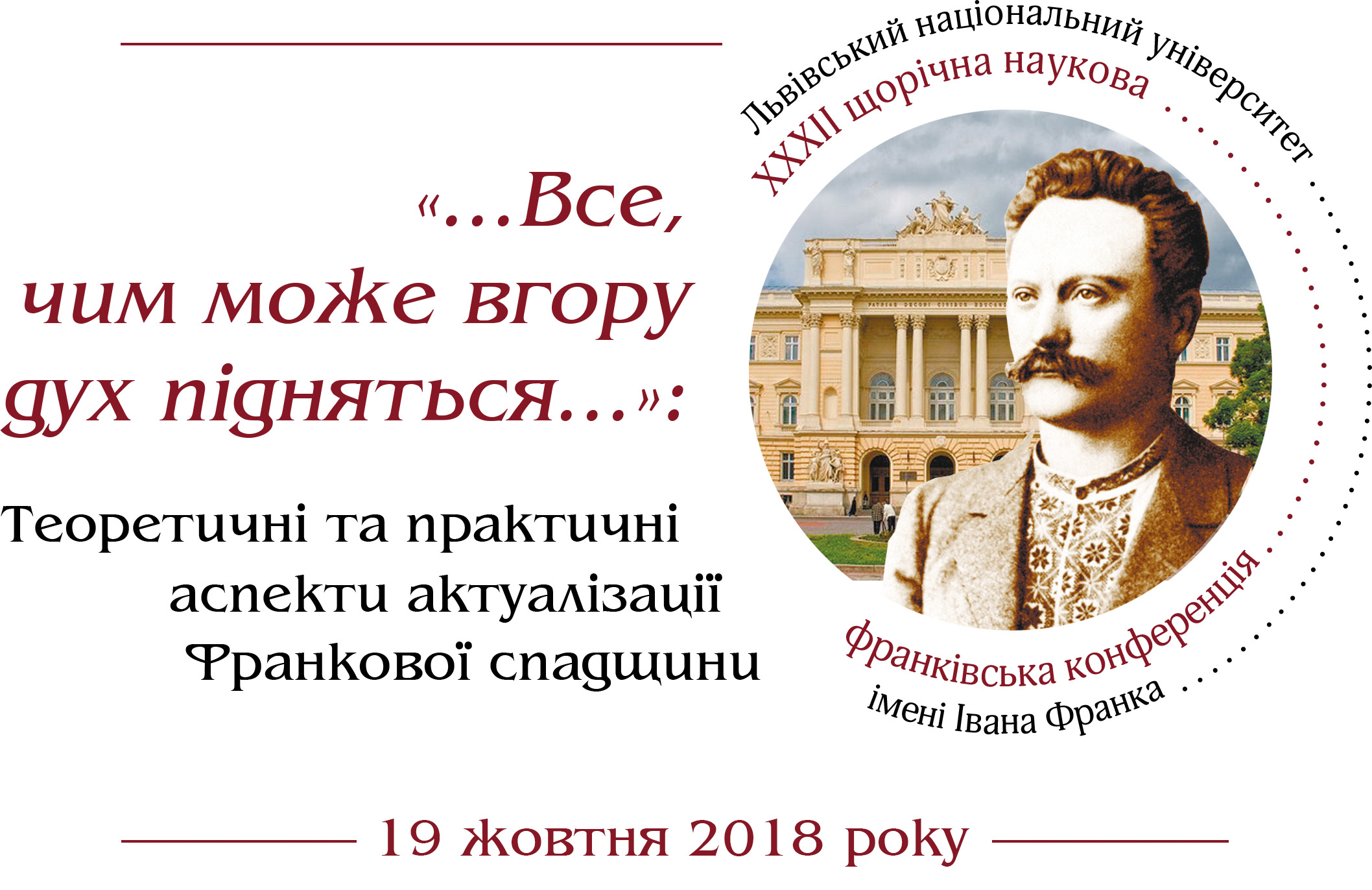 Анкета учасникаПрізвищеІм’яПо батьковіНауковий ступіньВчене званняМісце роботиПосадаКоло наукових інтересів (обраний напрям)Назва доповідіАнкета для листуванняКонтактні телефониE-mail